Кукла О.В., методист кабінету суспільно-гуманітарних предметів РОІППОВикористання навчального відео та QR кодів на уроках англійської мови.Урок іноземної мови є сучасним, коли він зацікавлює учня, викликає у нього бажання навчатись та пізнавати нове. Для зацікавлення учня, мотивації  до вивчення іноземної мови, необхідно використовувати цікаві, творчі, сучасні методи навчання, такі як візуалізація матеріалу. Відео, схема або малюнок - це перш за все носій корисної та цікавої інформації. Тому на уроках іноземної мови застосовується широкий спектр видів візуалізації: відеоролики, фрагменти кінофільмів, презентації, опорні конспекти, схеми, таблиці, розгорнуті питання і відповіді.Психологи стверджують, що саме використання аудіо- та відеоматеріалів у освітньому процесі значно покращує кінцеві результати і спонукає учнів до комунікативної діяльності. Беручи до уваги зацікавленість учнів засобами масової інформації, які є для них найбільш видовищними та здатними викликати інтерес і підтримувати увагу досить тривалий час, використання фрагментів відеозаписів та звукових записів спонукає до дії зорові та слухові центри людини, які в свою чергу, впливають на процес засвоєння та запам’ятовування матеріалу.Робота Маргарет Аллан «Teaching English with Video» допомагає нам зрозуміти, що специфіка відео полягає в тому, що воно дає можливість поєднати зорові та звукові образи в типових обставинах, запропонувати учням мовленнєву ситуацію, в якій вони за допомогою вчителя можуть опинитися в ролі активних учасників комунікацій .Прийоми візуалізації можна використовувати на різних етапах навчання: при поясненні нового матеріалу, його повторенні і закріпленні; під час контролю і систематизації; при самостійній роботі; при узагальненні і т.д. Візуалізація навчального матеріалу на уроках англійської мови за допомогою сучасних засобів дозволяє:– підвищити рівень зацікавленості у вивченні матеріалу;– збільшити обсяг інформації, що запам'ятовується;– забезпечити систематизацію отриманих знань;– стимулювати креативні процеси, логічні висновки та асоціації;– активізувати навчальну та пізнавальну діяльність;– формувати і розвивати критичне і креативне мислення; образне уявлення знань і навчальних дій;– сприяє підвищенню візуальної грамотності та візуальної культури. Візуалізація сприяє розвитку образно-емоційної пам'яті учнів. Розглянемо можливі варіанти використання відеоматеріалів різного типу на заняттях з іноземної мови. Відеоматеріали можна розділити на наступні групи: – постановочні навчальні ролики;  – музичні та рекламні відеокліпи; – повнометражні художні фільми і телесеріали;  – додаткові матеріали, які супроводжують художні фільми на DVD, у тому числі рекламні трейлери;  – відеозаписи різних виступів;  – відеопрограми для вивчення окремих аспектів мови.Для отримання кращого результату в процесі формування аудитивних умінь учнів необхідно дотримуватись наступних підходів та принципів відбору відеоматеріалів:1. вимоги до зйомки:зображення та звук мають бути чіткими та якісними; 2. вимоги до сюжету:повинен прослідковуватися чіткий зв’язок між сюжетом та змістом діалогів у сценах.3. вимоги до мовлення персонажів:на початковому етапі роботи з відео мовлення повинно прослуховуватися достатньо чітко, без сторонніх та фонових шумів; мовлення повинно бути достатньо чітким та не дуже швидким; акцент або діалект того, хто розмовляє, має бути зрозумілим для учнів.4. вимоги до мови:мова має бути сучасною, відповідати вимогам та нормам літературної мови;необхідна наявність природніх пауз між висловлюваннями; текст не має бути перенавантаженим новими словами, виразами та незнайомими жестами.5. вимоги до тривалості сюжетів:сюжети повинні займати не більше 5 хв. (1 клас), до 7 хв. (2 клас), до 10 хв. (3 клас), 10-15 хвилин (5-9 класи) або ділитися на змістові відрізки, які можна повторювати декілька разів за період уроку;всі відрізки повинні мати закінчений сюжет.6. вимоги до змісту:ситуації повинні бути типовими, такими, які можуть зустрітися учнями на практиці.Урок з використанням відео має такі етапи:1) підготовка до перегляду сюжету;2) перегляд і виконання завдань;3) виконання завдань після перегляду.Основна мета 1 етапу: підготувати учнів до перегляду сюжету. На цьому етапі можливі такі завдання: здогадайтесь по заголовку, про що може бути сюжет, яку нову інформацію ви можете отримати, прочитайте наступні питання і дайте на них відповіді. Перед переглядом сюжету необхідно дати ключові слова та фрази чи нову лексику, яка зустрічається в сюжеті, прокоментувати нові граматичні явища.Другий етап уроку може мати 2–3 частини (залежно від загальної мети уроку). Спочатку можливо повністю переглянути сюжет з метою отримання загального уявлення, отримання відповідей на основні питання. Потім здійснюється перегляд сюжету з зупинками. Під час пауз можливо виконання таких завдань: зробіть помітки (з метою отримання фактичної інформації чи вивчення нової лексики), повторіть за диктором, погодьтесь чи заперечте, прокоментуйте події, заповніть пропуски, перевірте відповіді з попереднього перегляду.Якщо дозволяє час уроку і вимагає рівень складності, можливо переглянути сюжет ще раз. На цьому етапі ставляться завдання перевірки завдань 2-х попередніх етапів уроку, пошуки відповіді чи інформації для розв’язання проблемних питань.Третій етап має за мету спрямувати інтереси і роботу учнів на подальшій розвиток цієї теми. Тут можливе виконання таких завдань: написання переказу чи твору за змістом сюжету, завершення змісту сюжету, складання діалогів чи драматизація, пошук додаткової інформації до цієї теми.Великий позитивний ефект дає повернення до лексики чи сюжету через декілька уроків. Мовний чи тематичний аспект відео сюжету використовуються як опора для розв’язання нових завдань.Більше того, використання QR кодів на уроках сприяє індивідуалізації навчання і мотивації розвитку мовленнєвої  діяльності учнів. Абревіатура QR (quick response) в перекладі з англійської означає "швидкий відгук". Це двомірний штрих-код (Матричний код), який розробила японська компанія "Denso Wave" в 1994 році. QR-код дозволяє швидко кодувати і зчитувати (декодувати): текст, URL різних сайтів, активні посилання для скачування інформації, відео, рекламу тощо.За допомогою QR кодується інформація набагато більшого обсягу, ніж у звичного штрих-коду, а для декодування можуть бути використані особисті смартфони учнів з встановленою програмою зчитування кодів, що значно полегшує роботу в класі, де всього лише 1 комп'ютер.QR-код у навчанніУчитель може закодувати власні підказки, а потім роздрукувати отриманий QR-код разом із завданням. Кожен, кому знадобиться консультація по темі, отримає її в будь-якому зручному місці, просто зчитавши код.Також вчитель може провести з учнями інтерактивну розповідь за допомогою QR-кодів. Саме вони вміють зберігати в собі тексти невеликого обсягу, які можна зчитувати без підключення до Інтернету.QR-код-гра може бути різного характеру на будь-яку тему, наприклад: придумати розповідь, що складається з декількох частин – в кінці кожної буде кілька варіантів продовження.Можна придумати пригодницьку історію  або автоматично створити QR-вікторину із запропонованих питань в програмі  QR Treasure Hunt Generator. Потім роздруковані QR-коди можна розмістити в класі або по всьому шкільному подвір’ю. Учні, можливо, підтягнуть не тільки знання, а й свою фізичну підготовку.Цікавою стане екскурсія проведена за тим же принципом по школі, музею тощо. У кабінеті (коридорах, бібліотеці, в інших приміщеннях) потрібно розмістити роздрукований QR-код з посиланням на відео, аудіо або цілий фотоальбом. Багато музеїв вже давно використовують цей прийом, тим самим розширюючи експозицію не тільки поясненнями, але й додатковими матеріалами на зразок міні-фільму або навіть ігри за мотивами виставки. Пропоную вашій увазі декілька авторських розробок використання QR кодів на уроках англійської мови у старших класах.Career Builder Top Jobs 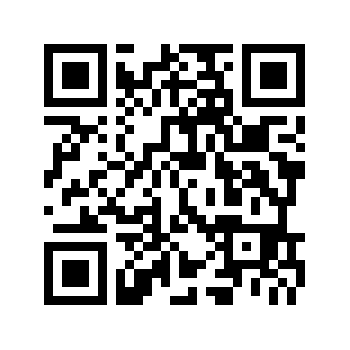 Pre-watching task.What professions connected with knowing English will be trendy and popular in the 21st century?While- watching tasks. Read the statements and choose the answer A, B, or C..1. Career builder and economic modeling specialists recently identified…A- the most profitable jobs in today’s work forceB- the most popular  jobs  in today’s work forceC- the fastest growing  jobs in today’s work force2. Demands for professions in these jobs have… significantly since 2010.A- decreased                                 B- increased                               C- grown3. So, what  exactly does interpreter or translator do?A- they are becoming less important in our global economyB- they require tremendous ability to understand verbal, written or sign languages.C- help people to communicate4. Translators or interpreters are highly…individuals and in high demandA- skilled                                         B- trained                               C- gifted5. Now there are only… candidates for every 50 jobs.A- 15                                                B- 30                                     C- 136. What occupation that is closely related to the job of an interpreter hasn’t been mentioned in the video?A- TVpresenter                               B- librarian                            C- news analyst7. What skill that is very important for an interpreter wasn’t in the list?A- social perceptiveness            B- communication skills      C- ability to improve language skills8. Most people in this profession have… degree.A- Bachelor’s                            B- professional                         C- associated9. Top cities to find the job of an interpreter in the USA are mostly situated?A- in the south                           B- in the east                            C– in the west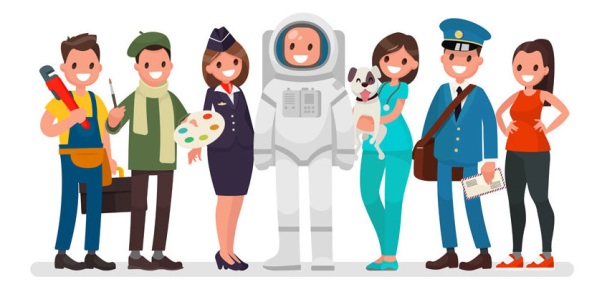 After watching task.Has this video persuaded you that the profession of an interpreter will be popular and trendy in the 21st century.Would you like to take up the profession of an interpreter?  Give your reasons.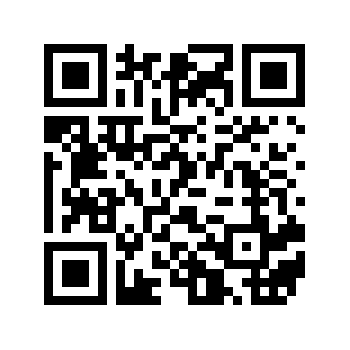 Why  Good  Role  Models  MatterPre-watching tasks.1. Do you have a role model? Who is this?2. Why do people have role models?While-watching task.1. What event  was the video taken from?A. “ Famous Women” 			B.  “ Inspiring Fifty”C  “ Events At Google Office” 		D. “ Inspiring Women”2. The organization has showcased   fifty women who are  making  great things in…A. computer engineering			B. web designC. video blogging				D.  technology3. The organizers of the event wanted  to increase  diversity in technology  by making role models  …A.  more common				B.  more actualC.  more popular				D.  more visible4.  Each person should have a role model  because it’s important  …A. to develop yourself as a human being & a business leader            B.  to broaden your outlookC. to widen your  perspectives in business                                            D. to create your personal image5. Beta Lucca has mentioned all personal qualities a role model should have  except ….A.  having ability to teach others			B.  being able to  motivate the worldC. being able to run  business 			D. being more confident6. What’s not true about Beta Lucca the person who has been awarded  in the UK in 2018. She is ….A. immigrant				B. founder of technological companyC. web designer			D. computer scientist7. Beta Lucca is sure that a lot of women in science & technology can  …A. make us confident			B.  encourage usC. do business				D. take actions8. For Beta Lucca having a role model is rather …A. amazing				B.  importantC. inspiring				D. fundamentalAfter-watching tasks.Training in writing. A word game “Associations”. Create your own association area.Using as many positive adjectives as it’s possible to describe your role model. Make up your own sentence using as many from the list as you can.                                 MY  ROLE  MODELСПИСОК ВИКОРИСТАНИХ ДЖЕРЕЛ1. Гончарова А.І. Створення іншомовного середовища засобами медіаресурсів на         уроках англ. мови / А.І. Гончарова // Управління школою. – 2020. – №13-15, трав. – С. 35–37. 2. Концепція реалізації державної політики у сфері реформування загальної середньої освіти «Нова українська школа» на період до 2029 р.: [Електронний ресурс]. – Режим доступу: https://www.kmu.gov.ua/ua/npas/2496139343. Константинова О. Роль інноваційних технологій у розвитку творчих здібностей і креативного мислення учнів / О. Константинова // Іноземні мови в школах України. – 2021. – №2. – С. 28–29.4. Процюк Н. Ю. Медійна грамотність як важливий аспект сучасного уроку іноземної мови / Н.Ю. Процюк // Англійська мова та літ. – Х. : Основа, 2020. – №10-12, квіт. – С. 20–24.5.  Allan, M. Teaching English with video. Longman, 1986.